Про запобігання та протидію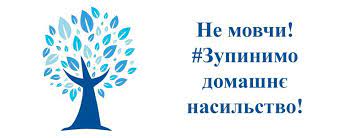 домашньому насильству в умовах воєнного стану в УкраїніЗауважуємо, що будь-які потрясіння в суспільстві, особливо такі серйозні, як війна, коли багато громадян України втратили рідних та близьких людей, житло, роботу,звичний стиль життя і продовжують перебувати у стані невизначеності - сприяють збільшенню випадків домашнього насильства.Під час війни від домашнього насильства найбільше страждають традиційно вразливі категорії - жінки, діти, люди похилого віку, особи з інвалідністю, вимушені переселенці. Діти відчувають на собі подвійний вплив війни. Якщо у родині, де відбувається домашнє насильство, є діти - не варто тішити себе ілюзіями, що вони нічого не помічають й на них така ситуація ніяк не вплине. Діти все бачать, все відчувають, й нездорові стосунки між батьками можуть травмувати їх навіть більше за те, що вони побачили на війні. Дитина - свідок (або очевидець) насильства – теж постраждалий від домашнього насильства.	Згідно законодавства України за вчинення домашнього насильства передбачена відповідальність.	Домашнього насильста можна уникнути, якщо жертва не буде мовчати.	У разі виявлення випадків домашнього насильства можна звернутися:до Національної поліції за номером 102 та повідомити про факт насильства; на Урядовий контактний центр 15-47, де цілодобово надаються інформаційні, психологічні та юридичні консультації чоловікам та жінкам, які постраждали від домашнього насильства, насильства за ознакою статі, насильства стосовно дітей, або з питань загрози вчинення такого насильства та психологічної допомоги потерпілим від домашнього насильства жінкам, чоловікам, дітям; до безкоштовного номеру системи безоплатної правової допомоги                       0 800-213-103; до національної «гарячої лінії» з питань запобігання домашнього насильства, торгівлею людьми та гендерної дискримінації 0-800-500-335 або 116-123 (короткий номер з мобільного). 